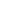 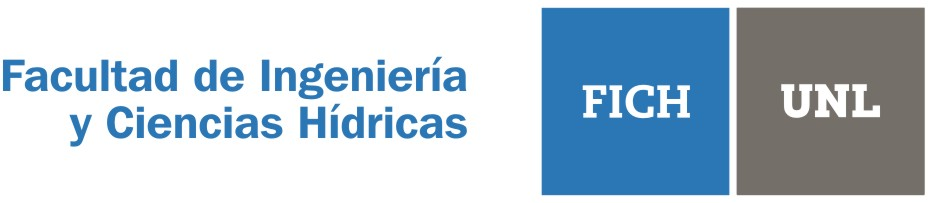 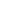 Adjuntar si corresponde aceptación por parte de la institución de destino y copia de los convenios vigentes.Adjuntar presupuestos y/o folletos informativos que permitan estimar los costos.1. DATOS DEL SOLICITANTE: (adjuntar Currículo Vitae resumido de 3 páginas)Apellido y Nombre:  ............................................................................................................................Título: .................................................................................................................................................Tipo y número del Documento de Identidad: .....................................................................................Pasaporte número: ............................................................................................................................Cargo Docente en la FICH: ...............................................................................................................Dedicación: ........................................................................................................................................Cargo en otra Unidad Acad. / Universidad / Instituto Inv.:…………...................................................Teléfono:...................................................... E-mail:….......................................................................Proyecto acreditado donde el solicitante desarrolla tareas:Nombre:..........................................................................................................................................................Director:..........................................................................................................................................................Organismo financiador:……………………………………………………………………………………………….2. TIPO DE ACTIVIDAD A DESARROLLAR: (seleccionar sólo una opción y detallar en el ítem correspondiente)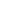 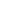 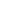 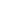 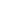 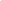 2(a). PUBLICACION REVISTA(*):Nombre de la Revista: …………..............................................................................................................Editorial:....................................................................................................................................................Título del artículo:..……………………………………………………………………………………………….       ................................................................................................................................................................Autores:…………………………………………….......................................................................................      ………………………………………………………………………………………………………………………      ………………………………………………………………………………………………………………………Descripción de la ayuda solicitada  (no superar las 400 palabras):…………………………………………….....................................................................................………………………………………………………………………………………………………………………………............................................................................................................................................................................................................................................................................................................................................................................................................................................................................................................................................................................................................................................................................................................................................................................................................................................................................................................................................................................................................................................................................................................................................................................................................................................................................................................................................................................................................................................................................................................................................................................................................................................................................2(b). REUNION CIENTIFICA(*):Nombre del evento: ..................................................................................................................................................................................................................................................................................................Institución organizadora:..........................................................................................................................Fecha inicio:.............................................................................................................................................Duración estimada: ..................................................................................................................................Descripción de la actividad a desarrollar (no superar las 400 palabras):......................................................................................................................................................................................................................................................................................................................................................................................................................................................................................................................................................................................................................................................................................................................................................................................................................................................................................................................................................................................................................................................................................................................................................................................................................................................................................................................................................................................................................................................................................................2(c). PASANTIA(*):Lugar e Institución de destino: .................................................................................................................................................................................................................................................................................Fecha estimada de iniciación de la actividad:..........................................................................................Duración estimada: ..................................................................................................................................Descripción de la actividad a desarrollar (no superar las 400 palabras):........................................................................................................................................................................................................................................................................................................................................................................................................................................................................................................................................................................................................................................................................................................................................................................................................................................................................................................................................................................................................................................................................................................................................................................................................................................................................................................................................................................................................................................................................................................................................................................(*) Se deberá adjuntar documentación probatoria3. FINANCIAMIENTO EXTERNO AL PRODACT (1)País: ........................................................................................................................................................Universidad o Institución: .......................................................................................................................Facultad / Instituto / Dependencia:...........................................................................................................Contacto institucional:..............................................................................................................................Domicilio:..................................................................................................................................................Teléfono/Fax:............................................................................................................................................E-mail: ......................................................................................................................................................Proyecto y/o beca …………………………………………………………………………………………Monto estimado:........................................................................        SOLICITADO              RECIBIDO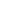 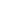 3. FINANCIAMIENTO EXTERNO AL PRODACT (1)País: ........................................................................................................................................................Universidad o Institución: .......................................................................................................................Facultad / Instituto / Dependencia:...........................................................................................................Contacto institucional:..............................................................................................................................Domicilio:..................................................................................................................................................Teléfono/Fax:............................................................................................................................................E-mail: ......................................................................................................................................................Proyecto y/o beca …………………………………………………………………………………………Monto estimado:........................................................................        SOLICITADO              RECIBIDO3. FINANCIAMIENTO EXTERNO AL PRODACT (1)País: ........................................................................................................................................................Universidad o Institución: .......................................................................................................................Facultad / Instituto / Dependencia:...........................................................................................................Contacto institucional:..............................................................................................................................Domicilio:..................................................................................................................................................Teléfono/Fax:............................................................................................................................................E-mail: ......................................................................................................................................................Proyecto y/o beca …………………………………………………………………………………………Monto estimado:........................................................................        SOLICITADO              RECIBIDO4. SUBSIDIO SOLICITADO(2) 4. SUBSIDIO SOLICITADO(2) 4. SUBSIDIO SOLICITADO(2) DescripciónCantidadCosto Estimado1.2.3.4.5.6.7.8.TOTAL:OBSERVACIONES:..…………...............................................................................................................................................................................................................................................................................................................................OBSERVACIONES:..…………...............................................................................................................................................................................................................................................................................................................................OBSERVACIONES:..…………...............................................................................................................................................................................................................................................................................................................................5. DECLARACIÓN JURADALas solicitudes se organizan y la evaluación se realiza de acuerdo con las prioridades establecidas por la convocatoria.Manifiesto la exactitud de los datos consignados, y entiendo que los fondos que puedan asignarse a la presente solicitud serán exclusivamente utilizados para la realización de la actividad declarada. Cualquier modificación en las condiciones de la solicitud, y/o utilización de los fondos eventualmente otorgados, deberá ser analizada y aprobada por la comisión de evaluación, a riesgo de perderse el subsidio. Declaro tener conocimiento de los términos del reglamento y las pautas de la actual convocatoria PRODACT. Me comprometo a elevar un informe técnico de la actividad desarrollada de acuerdo a las normativas vigentes y la rendición de cuentas correspondiente que estará ajustada a las especificaciones del Reglamento de Subsidios y a las normas vigentes de la Universidad Nacional del Litoral. De ser beneficiado por el PRODACT me comprometo a difundir las actividades de la FICH en el ámbito objeto del subsidio y, en el caso de realizar un viaje, a presentar ante quien corresponda el formulario pertinente a la Aseguradora de Riesgos de Trabajo (ART). En todas las publicaciones derivadas del subsidio se explicitará la pertenencia a esta institución y el soporte obtenido. Marcar con una cruz cada ítem, indicando que ha leído y entendido cada uno de los mismos en la declaración jurada.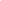 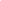 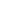 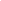 LUGAR:                                                                                     FECHA: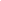 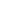 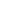 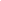 6. VISTO BUENO DEL DIRECTOR DEL PROYECTO ACREDITADO: LUGAR:                                                                                    FECHA:7. AVAL DEL DEPARTAMENTO Este Departamento autoriza la presentación de esta solicitud en conocimiento de los términos del reglamento y las pautas de la actual convocatoria PRODACT. 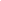 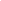 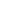 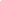  LUGAR:                                                                                    FECHA: